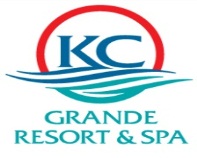 ลักษณะงานของนักศึกษาฝึกงานแผนกห้องอาหารและเครื่องดื่ม ( Food & Beverage )ลักษณะงาน เรียนรู้การเสิร์ฟอาหาร  การทำเครื่องดื่ม เช่น การทำค็อกเทล / การบริการลูกค้าที่เข้ามาใช้บริการหรือทักษะการให้บริการอาหารและเครื่องดื่มการจัดรูปแบบของโต๊ะอาหาร ( การSet Up ) การวางจาน  ช้อน  ซ่อม แก้วน้ำการทำความสะอาดอุปกรณ์  การเก็บอุปกรณ์ แต่ละประเภทอย่างถูกวิธีการเสริมทักษะในการที่จะรับ ออเดอร์ อาหารและเครื่องดื่มทักษะในการลงอาหารให้กับลูกค้าที่โต๊ะทานอาหารเมื่อ รับอาหารออกมาเป็นผู้ช่วยในการเดินอาหารที่ออกมาจากครัวผลิต เพื่อให้บริการที่โต๊ะอาหารของลูกค้าการส่งเมนูอาหารที่ถูกต้องให้กับลูกค้าเมื่อลุกค้าต้องการเมนูที่จะสั่งอาหารอยู่ตามจุดให้บริการต่างๆ ที่ได้รับมอบหมายเพื่อพร้อมให้บริการลูกค้ารับคำสั่งต่างๆ จากหัวหน้าแผนก / ผู้ช่วย / ซุปเปอร์ไวเซอร์ / กัปตันหรือพี่เลี้ยง(พนง.เสิร์ฟ )แผนกแม่บ้าน ( House Keeping )ลักษณะงาน  งานธุรการต่างๆ ภายในแผนกแม่บ้าน และ ประสานงานกับแผนกต่างๆ ช่วยจัดเตรียมของให้ต่างๆ ให้กับพนักงานทำความสะอาดห้องพักช่วยจัดเตรียมผ้า ต่างๆ ให้กับพนักงานทำความสะอาดห้องพักช่วยจัดเตรียม เครื่องดื่ม ประเภทมินิบาร์ ให้กับพนักงานทำความสะอาดห้องพักแผนกช่าง ( Engineer )ลักษณะงาน งานธุรการ ซ่อมแซมงานต่างๆ ภายในโรงแรมฯช่วยเหลือแผนกช่างเมื่อมีการรับแจ้งไปดำเนินการแก้ไข หรืองานซ่อมแซมช่วยเหลือแผนกช่างในการเตรียมอุปกรณ์เพื่อไปดำเนินการ งานซ่อมแซมช่วยตรวจเช็คตารางงาน เมื่อมีการสอบถามเรื่องการซ่อมแซม และความคืบหน้าช่วยเหลือและปฎิบัตงานตามคำสั่งที่ได้รับมอบหมายจากหัวหน้าแผนก / ผู้ช่วยหัวหน้าแผนก หรือช่างของโรงแรมแผนกครัว ( Main Kitchen )ลักษณะงาน   จัดเตรียมวัตถุดิบ สำหรับปรุงอาหารให้กับลูกค้าเรียนรู้วิธีในการประกอบอาหารให้กับลูกค้าเรียนรู้วิธีในการจัดแต่งจานอาหารเรียนรู้วิธีในการอ่านออเดอร์เพื่อแจ้งให้กุ๊ก หรือพ่อครัวประกอบอาหารเรียนรู้วิธีในการจัดวัตถุเตรียมวัตถุดิบเพื่อแจ้งให้กุ๊ก หรือพ่อครัวประกอบอาหารเรียนรู้วิธิจัดเก็บวัตถุดิบที่เป็นของสด / ผัก / ผลไม้ / หรือของแห้งเรียนรู้วิธีในการจัดเตรียมอุปกรณ์ต่างๆ ที่ใช้ในการประกอบอาหารเรียนรู้วิธีในการกำหนดปริมาณอาหรที่ออกไหแต่ละจานหรือแต่ละชนิดเรียนรู้วิธีการด้านคุณภาพของอาหารที่ออกไป เป็นไปตามมาตรฐานหรือไม่เรียนรู้วิธีที่จะประกอบอาหารให้กับลูกค้าเมื่อมีการให้ทดสอบองค์ความรู้รับคำสั่งงานจากพ่อครัวใหญ่ หรือพี่เลี้ยงที่ได้สอนงานต่างๆ ในครัวผลิตแผนกต้อนรับส่วนหน้า ( Front Office )ลักษณะงาน บริการลุกค้า   Check In / Check Outวิธีการทักทายด้วยการไหว้อย่างจริงใจวิธีการสบสายตาลูกค้าพร้อมทั้งยิ้ม Smile  / Eye contact…….การเรียกชื่อลูกค้าทุกครั้งเมื่อมีโอกาส Call the Guest by name……….วิธีการ และ ให้บริการต่อความต้องการของลูกค้าอย่างถูกการขอบคุณและการกล่าวคำอำลาด้วยการไหว้ และเชื้อเชิญให้กลับมาใหม่วิธีการบริการ เช่นไม่เขินอายบุคลิกภาพที่ดี เช่น การแต่งกาย และแสดงออกถูกต้องต้องมีมนุษย์สัมพันธ์ดี ชอบพบปะผู้คนต้องเข้าใจงานบริการ เช่น 1+1 ไม่เท่ากับ  2  เช่น ต้องทำงานล่วงเวลาในบางวันวิธีการควบคุมอารมณ์ความอดทน และอดกลั้น เช่นไม่ทะเลาะกับลูกค้าต้องแบ่งแยกเป็น เช่นเรื่องงานและเรื่องส่วนตัวต้องรู้จักกาลเทศะ เช่น รู้ว่าอะไรควร / ไม่ควรวิธีเรียนรู้ข้อมูลถูกต้องแม่นยำ และสื่อสารเป็น เช่นข้อมูลในแผนก แผนกอื่นๆ ข้อมูลโรงแรมต้องรู้กฎของลูกค้า เช่น กฎ 2 ข้องของลูกค้า คือ 1. ลูกค้าถูกเสมอ  2. ถ้าลูกค้าผิดให้ขอโทษลูกค้าเสมอด้วยความอ่อนน้อมถ่อมตนแผนกการตลาด ( Marketing )ลักษณะงาน  งานธุรการต่างๆ ภายในแผนกการตลาดแผนกไอที ( Information  Technology )ลักษณะงาน เขียนโปรแกรม แก้ไขระบบโปรแกรมคอมพิวเตอร์   การซ่อมแซมอุปกรณ์คอมพิวเตอร์การตรวจเช็คอุปกรณ์คอมพิวเตอร์ตามแผนงานที่มีอยู่ตามแผนกต่างๆการซ่อมแซมอุปกรณ์คอมพิวเตอร์ อุปกรณ์อีเลคโทนิค เมื่อมีการร้องขอการตรวจเช็คระบบสัญญาณต่างๆ เพื่อให้ใช้งานได้อย่างมีประสิทธิภาพเสมอรับคำสั่งเพื่อปฎิบัติตามที่ได้รับมอบหมายจากหัวหน้างาน หรือพี่เลี้ยงที่ดูแลอยู่แผนก ฟิสเนส ( Fitness )ลักษณะงาน  ดูแลและให้ความรู้กับลูกค้าในการใช้เครื่องฟิสเนสดูแลอุปกรณ์เครื่องออกกำลังกายให้พร้อมใช้งานอยู่เสมอดูแลให้บริการคำแนะนำเครื่องเล่นต่างๆ ต่อลูกค้าเมื่อมีลูกค้าเข้ามาใช้บริการวิธีในการออกกำลังกายกับลูกค้าเพื่อเสริมสร้างสุขภาพได้อย่งถูกต้องดูแลรักษาความสะอาดอุปกรณ์ให้มีความสะอาดอยู่เสมอดูแลและประสานงานกับผู้ที่เกี่ยวข้องเมื่ออุปกรณ์ชำรุด / พัง หรือ เสียหายรับคำสั่งตามที่ได้รับมอบหมายจากหัวหน้างาน หรือพี่เลี้ยงที่ดูแลอยู่